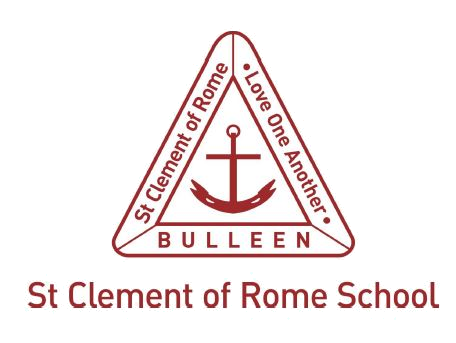 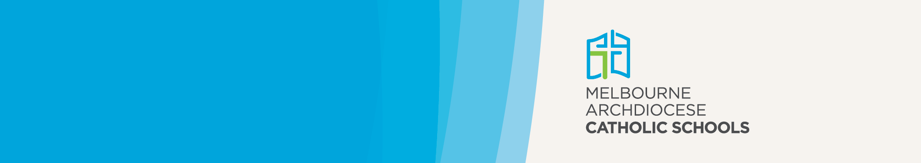 School Name:Primary / Secondary (Please Circle):Primary Secondary Location / Address:Date of Review:Time:School Contract Person: Name:(Who provided information collected)Position:Review given to: Name: (if different from above)Position:Comments:How many current students have been prescribed (and carry) an adrenaline auto injector?Have any students ever had an allergic reaction while at school?If Yes, how many times?Yes No If Yes, how many students?If Yes, how many students?If Yes, how many students?Have any students ever had an Anaphylactic Reaction at school?If Yes, how many students?Yes No If Yes, how many timesHas a staff member been required to administer an adrenaline auto injector to a student?If Yes, how many times?Yes No SECTION 1: Anaphylaxis Management Plans and ASCIA Action PlansSECTION 1: Anaphylaxis Management Plans and ASCIA Action PlansSECTION 1: Anaphylaxis Management Plans and ASCIA Action PlansDoes every student who carries an adrenaline auto injector (either for allergic reaction or anaphylaxis) have an individual Anaphylaxis Management Plan signed by a medical practitioner in place (see Chapter 6 and Appendix 1, Anaphylaxis Guidelines for Victorian Schools)?Yes No Are all individual Anaphylaxis Management Plans reviewed regularly with parents (at least annually)?Yes No Do the Anaphylaxis Management Plans set out strategies to minimise the risk of exposure to allergens for in-school and out of class settings?Do the Anaphylaxis Management Plans set out strategies to minimise the risk of exposure to allergens for in-school and out of class settings?Do the Anaphylaxis Management Plans set out strategies to minimise the risk of exposure to allergens for in-school and out of class settings?During classroom activities, including elective classesYes No In canteens or during lunch or snack timesYes No Before and after school, in the school yard and during breaksYes No For special events, such as sports days, class parties and extra-curricular activitiesYes No For excursions and campsYes No OtherOtherOtherDo all students who carry an adrenaline auto injector have a copy of their ASCIA Emergency Action Plan for anaphylaxis kept at school (provided by the parent)?Yes No Where are they kept?Where are they kept?Where are they kept?Does the ASCIA Emergency Action Plan for anaphylaxis have a recent photo of the student with them?Yes No SECTION 2: Storage and Accessibility of adrenaline auto injectorsSECTION 2: Storage and Accessibility of adrenaline auto injectorsSECTION 2: Storage and Accessibility of adrenaline auto injectorsWhere are the students adrenaline auto injectors stored?Where are the students adrenaline auto injectors stored?Where are the students adrenaline auto injectors stored?Are the adrenaline auto injectors stored at room temperature?Are the adrenaline auto injectors stored at room temperature?Are the adrenaline auto injectors stored at room temperature?Is the storage safe (out of reach of students and not refrigerated)?Yes No Is the storage unlocked and accessible to staff at all times?Yes No CommentsCommentsCommentsAre the adrenaline auto injectors easy to find?Yes No CommentsCommentsCommentsIs a copy of each student’s ASCIA Emergency Action Plan for anaphylaxis kept together with their adrenaline auto injector?Yes No CommentsCommentsCommentsAre the adrenaline auto injectors and ASCIA Emergency Action Plans for anaphylaxis clearly labelled with students’ names?Yes No CommentsCommentsCommentsHas someone been designated to check the adrenaline auto injector expiry dates on a regular basis?Who?Yes No CommentsCommentsCommentsHas the school signed up to EpiClub or Ana-alert (free reminder services)?Yes No Do all staff know where the adrenaline auto injector and ASCIA Emergency Action Plan for anaphylaxis are stored?Yes No CommentsCommentsCommentsIs there an adrenaline auto injector for general use in the school’s first aid kit?Yes No If Yes, where is it located?Is this device clearly labelled as the ‘General Use’ adrenaline auto injector?Yes No SECTION 3: Prevention StrategiesSECTION 3: Prevention StrategiesSECTION 3: Prevention StrategiesHave you done a risk assessment to identify potential accidental exposure to allergens for a student with anaphylaxis?Yes No Have you implemented any of the prevention strategies (in Appendix 2 of the Guidelines)?Yes No Is there always a staff member on yard duty with current training in anaphylaxis emergency management?Yes No SECTION 4: Training and Emergency ResponseSECTION 4: Training and Emergency ResponseSECTION 4: Training and Emergency ResponseHave all staff attended a twice-yearly briefing?Yes No Have you developed an Emergency Response Plan for when an allergic reaction occurs?In the classroom?Yes No In the school yard?Yes No At school camps and excursions?Yes No On special event days, such as sports days?Yes No Does your plan include who will call the Ambulance?Yes No Is there a designated person who will be sent to collect the student’s adrenaline auto injector and ASCIA Emergency Action Plan?Yes No Have you checked how long it will take to get to the adrenaline auto injector and ASCIA Emergency Action Plan to a student from various areas of the school including:Yes No The classroom?Yes No The schoolyard?Yes No The sports field?Yes No On excursions or other out of school events is there a plan for who is responsible for ensuring the adrenaline auto injector(s) are correctly stored and available for use?Yes No Who will do this on excursions?Who will do this on excursions?Who will do this on excursions?Who will do this on camps?Who will do this on camps?Who will do this on camps?Who will do this on sporting activities?Who will do this on sporting activities?Who will do this on sporting activities?Is there a process for post incident support in place?Yes No CommentsCommentsCommentsHave all staff been briefed on:The school’s Anaphylaxis Management Policy?Yes No The causes, symptoms and treatment of anaphylaxis?Yes No The identities of students who carry an adrenaline auto injector and where their medication is located?Yes No How to use an adrenaline auto injector device, including hands on practice with a training adrenaline auto injector device?Yes No The school’s first aid and emergency response procedures?Yes No Where the adrenaline auto injector for general use is kept?Yes No When the adrenaline auto injector for general use can be administered?Yes No SECTION 5: Communicating with Staff, students and parents/carersSECTION 5: Communicating with Staff, students and parents/carersSECTION 5: Communicating with Staff, students and parents/carersIs there a communication plan in place to provide information about anaphylaxis and the school’s policies?Yes No To staff?Yes No To students?Yes No To parents/carers?Yes No Are there procedures in place for informing casual relief teachers of students at risk of anaphylaxis and the steps required for prevention and emergency response?Yes No CommentsCommentsCommentsDo all staff know which students suffer from anaphylaxis?Yes No CommentsCommentsCommentsHow is this information kept up to date?CommentsCommentsCommentsAre there strategies in place to increase awareness about severe allergies among students?Yes No CommentsCommentsComments